Nutrition_Volume 3Lesson #5: Elimination & HydrationCommon Core Standards (CCS) & Next Generation Science Standards (NGSS)______________________________________________________________________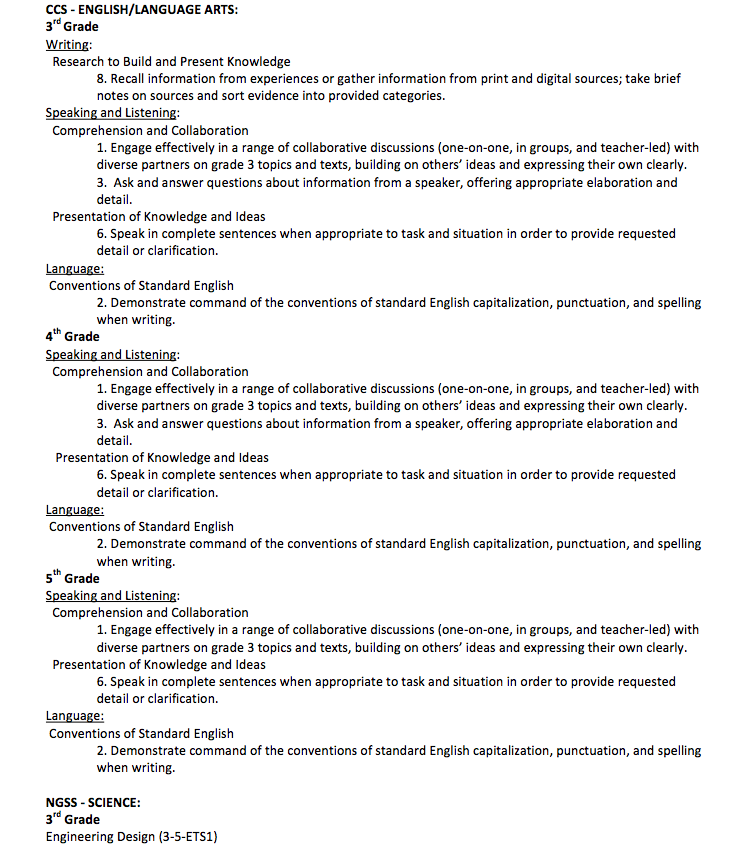 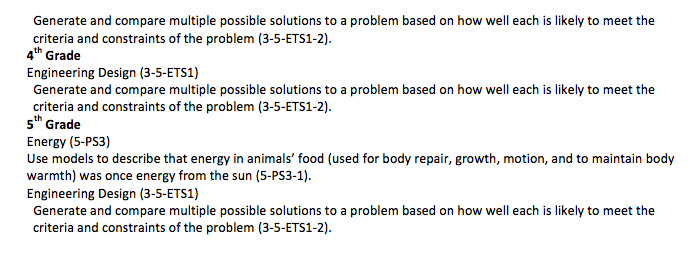 